Bonjour,Je quitterai bientôt mon cabinet à Voiron, je cherche quelqu’un pour prendre la suite de mon bail et tenir compagnie à mes deux collègues (l’une est orthoptiste, l’autre est praticienne en médecine chinoise). Ce peut être un orthophoniste ou un autre professionnel paramédical.Il s’agit d’une belle pièce lumineuse de 20m2 au 2e étage d’un immeuble calme situé en centre ville (10 rue Basse à Voiron). La salle d’attente au canapé confortable, les toilettes et la kitchenette sont communes avec les deux autres professionnelles.Le loyer mensuel est de 520 € charges comprises.Le local sera libre à partir du 21 décembre.Merci de faire circuler l’annonce aux professionnels susceptibles d’être intéressés !Emilie Blervaqueemilie.blervaque@gmail.comtel : 06 72 78 15 74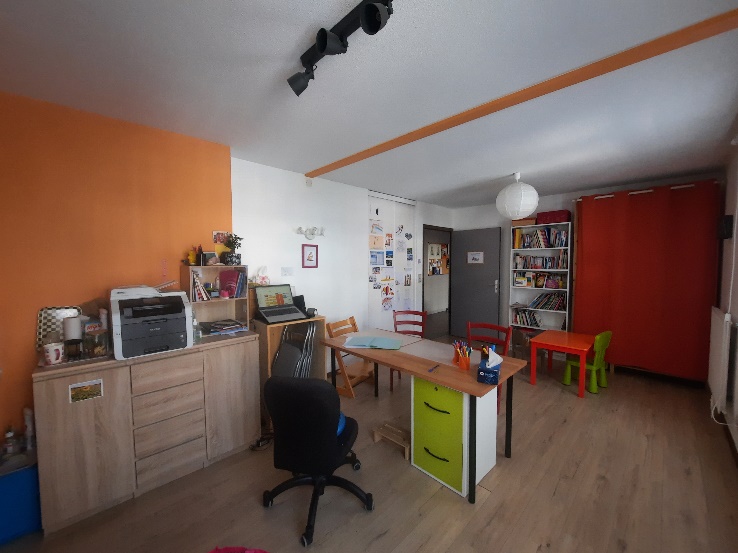 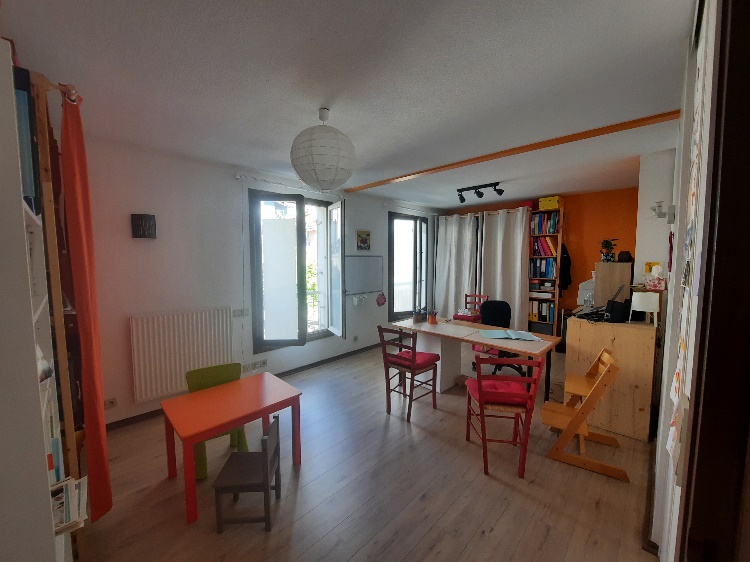 